Gusford Primary School 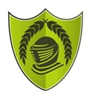 Music Long Term PlanAutumn 1Autumn 2Spring 1Spring 2Summer 1Summer 2NurseryLet's be friendsTravel and movementThis is meAnimal tea partyI've got feelingsLet's jam!ReceptionI've got a grumpy face/The sorcerer’s apprenticeWitch, witch/Row, row, row your boatBird spotting: Cuckoo polka/Shake my sillies outUp and down/Five fine bumble beesDown there under the sea/It’s oh so quietSlap clap clap/Bow, bow, bow BelindaYear 1Menu SongColonel Hathi’s march/Magical musical aquariumFootball‘Dawn’ from Sea interludes/Musical conversationsDancing and drawing to Nautilus/Cat and mouseCome dance with meYear 2Tony ChestnutCarnival of the animals/Composing music inspired by birdsongGrandma rapOrawa/TrainsSwing-a-long with Shostakovich/Charlie ChaplinTanczymy labadaYear 3I’ve been to HarlemNao chariya de/Mingulay boat song/Sound symmetryLatin danceMarch’ from The nutcracker/From a railway carriageJust three notes/Samba with SérgioFly with the starsYear 4WCETWCETWCETWCETWCETWCETYear 5What shall we do with the drunken sailor?Why we sing/Introduction to songwritingMadina tun nabiBuilding a groove/ÉpocaBalinese gamelan/Composing in ternary formKisne banaayaYear 6Hey Mr MillerShadows/Composing for ProtestDona Nobic PacemYou to me are everything/Twinkle variationsRace!/Exploring identity through songAme sau vala tara bal